------------------------------------------------------------------------------------------------------------------------------------------------------------------------------------------------------------------------------------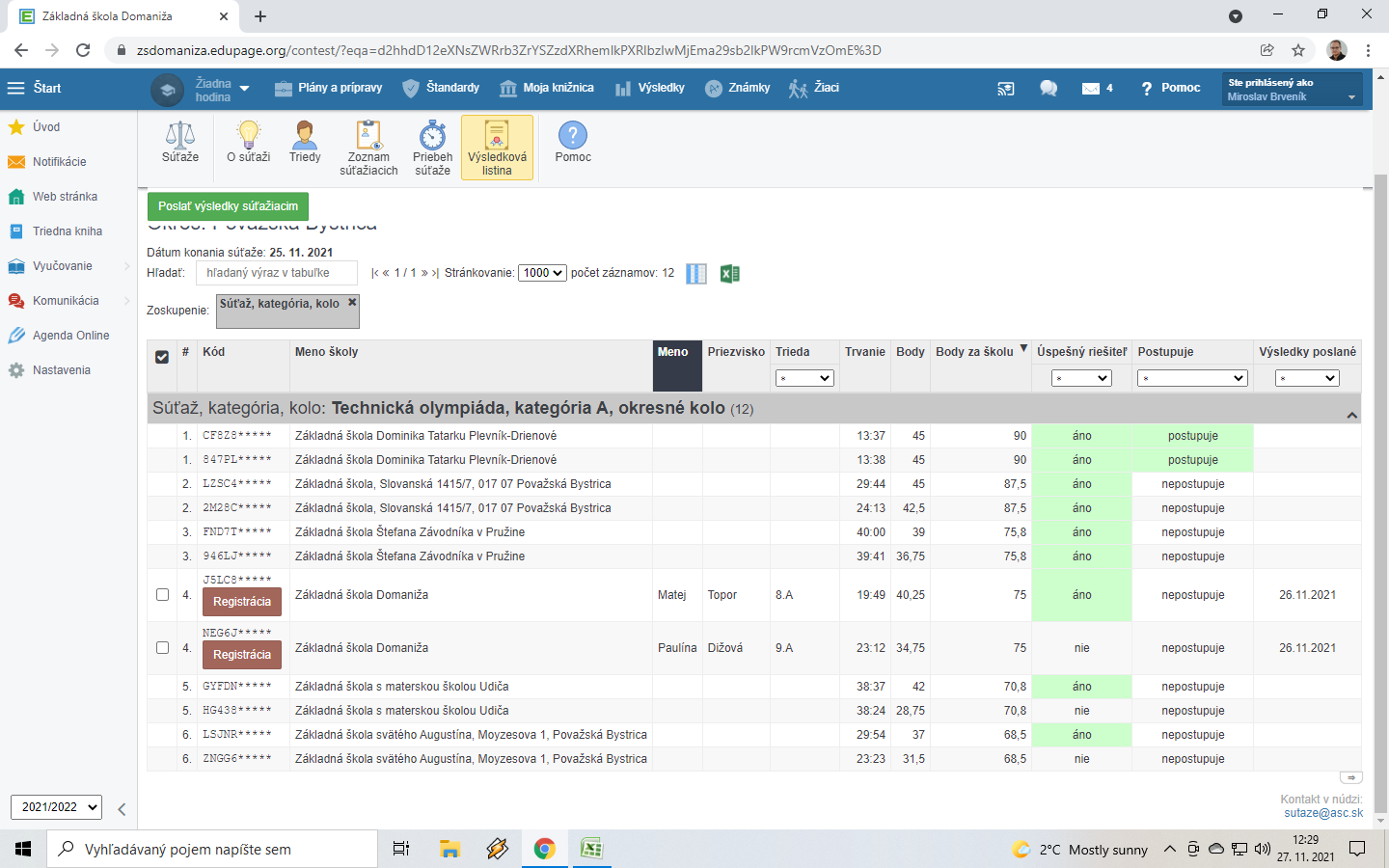 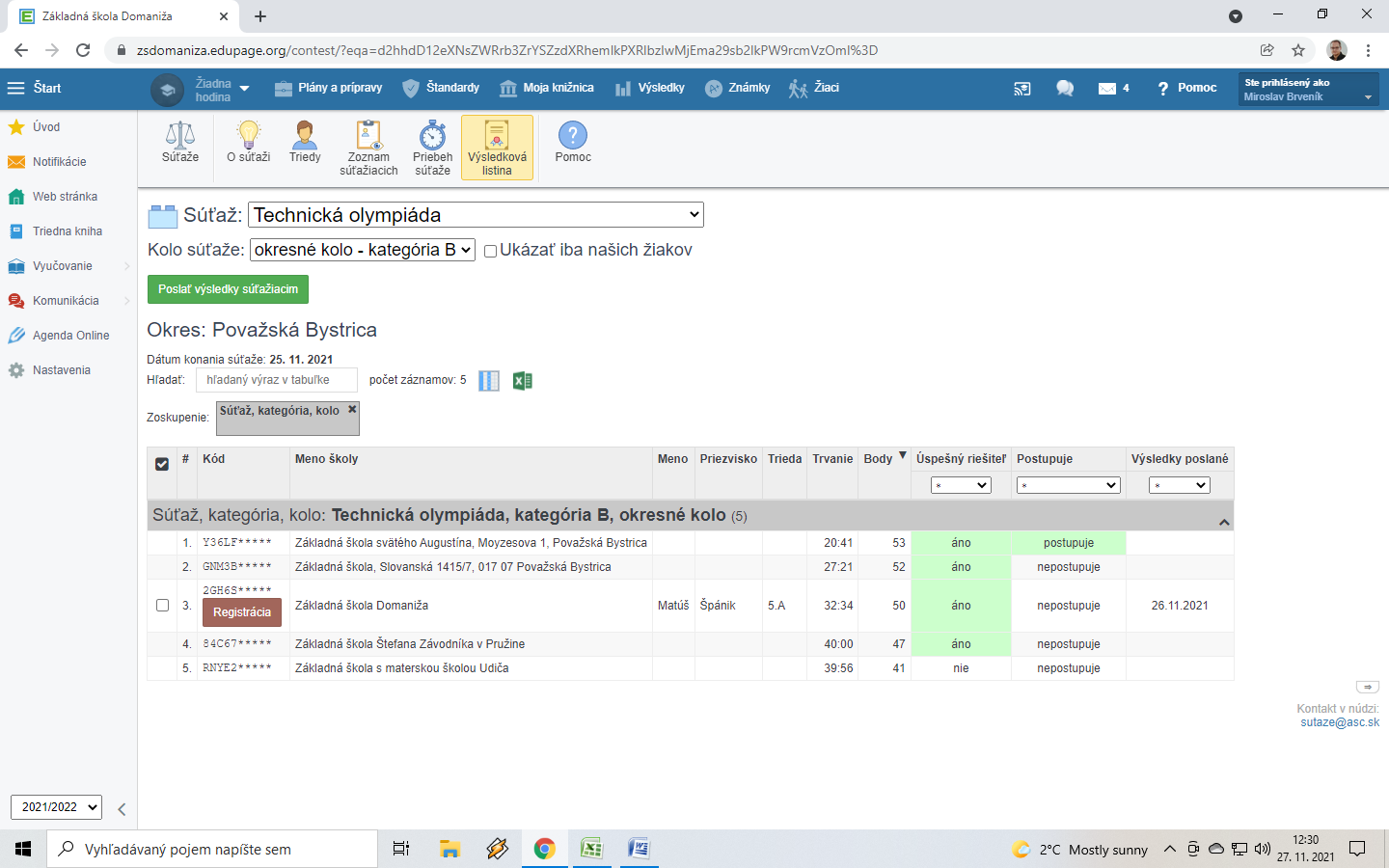 